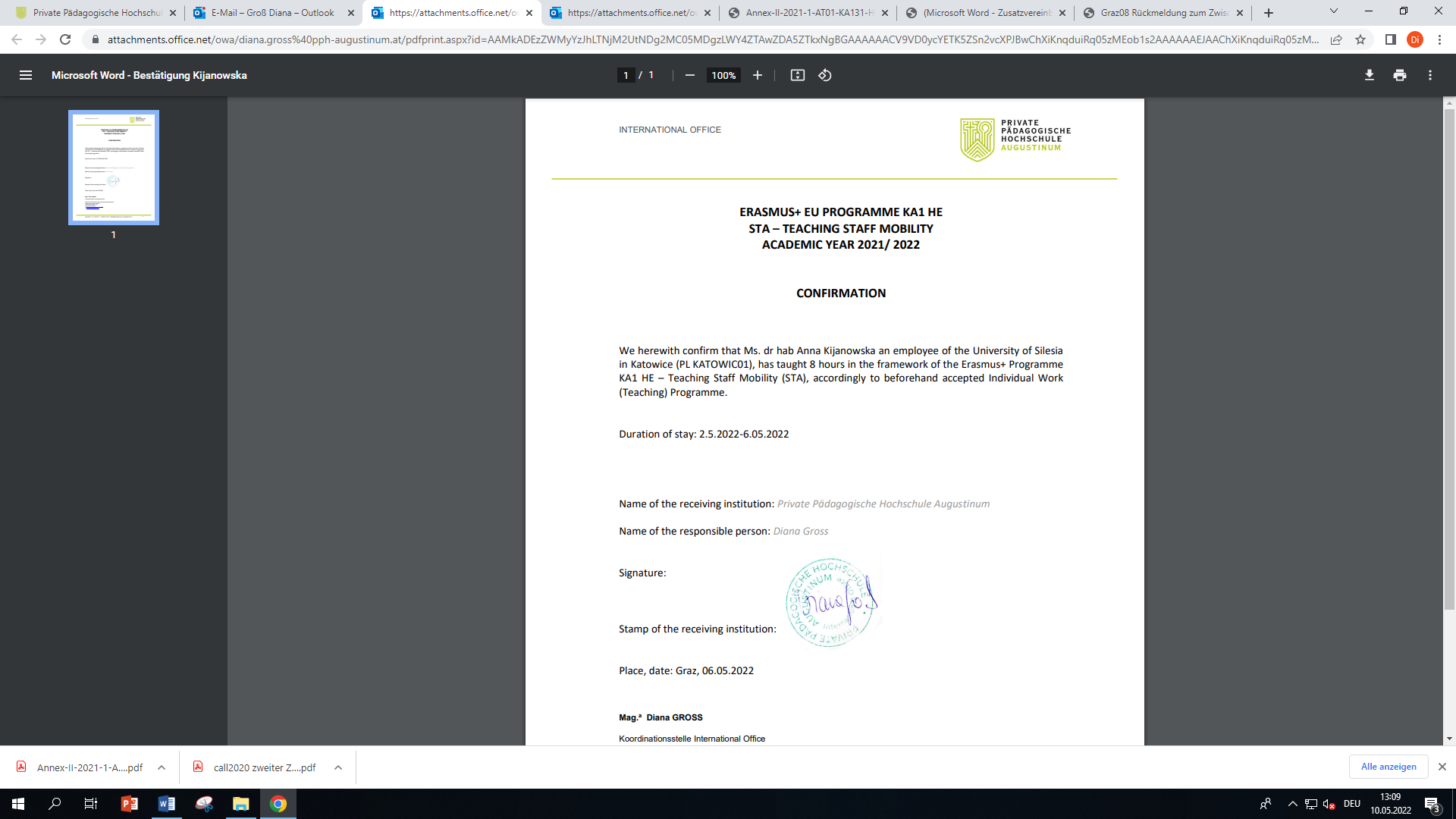 LETTER OF CONFIRMATION        Training AssignmentERASMUS+ KA131TEACHERSENDING INSTITUTIONRECEIVING INSTITUTIONThis is to certify that the teacher undertook the Training Assignment under the Erasmus+ programme KA 131 at our institution  from                                   of the academic year 2022/23. Thank you very much for the kind visit and good cooperation.Place and date:   Signature and stamp of the responsible personFamily name:First name:Country:AustriaName of sending institution:Private Pädagogische Hochschule in Graz Erasmus code of sending institution:A  GRAZ08Faculty/Department:Country:Name of receiving institution:Erasmus code of receiving institution:Faculty/Department: